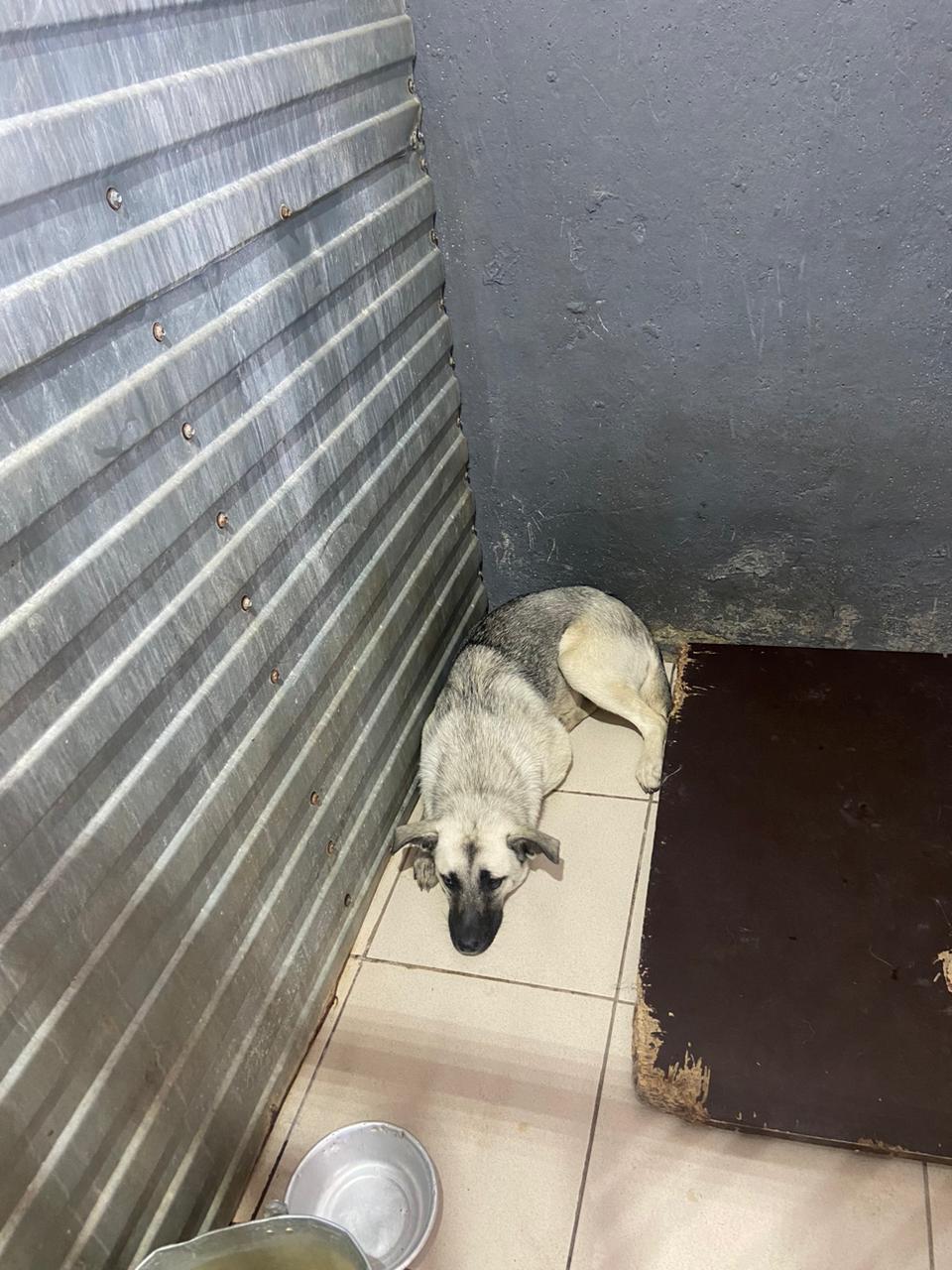 № 495Отловлено: 17.08.2023ул. Рабочая 21Заявка 1000Вид: собакаПорода беспороднаяПол: сукаОкрас: серыйВозраст: 1 годВес: 13 кгРост: 45 см в холкеПриметы: Особенности поведения: ИН: Вакцинация: Кастрация: Вет. паспорт: нет